Kreftaksjonen 2019; invitasjon til åpent møte.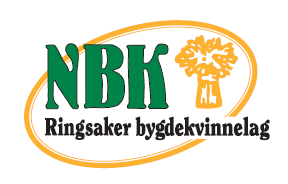 			13.mars 2019Ringsaker Bygdekvinnelag inviterer til åpent møte i forbindelse med Kreftaksjonen 2019. Møtet er i kantinen til Kommunehuset i Brumunddal fra kl 18:00.Vi har vært så heldig å få Kreftkoordinator i Ringsaker Kommune; Heidi Nordsveen til å komme og snakke om det å leve med en kreftdiagnose. 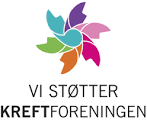 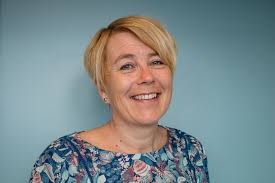 Her vil det bli enkel servering av kaffe og noe å bite i. Det vil også bli loddsalg, hvor inntektene går til Kreftaksjonen.Gratis inngang, men gjerne en skjerv til kreftaksjonen!Alle er hjertelig velkommen 